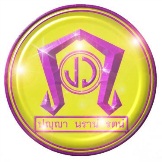 โรงเรียนปัญญาวรคุณแบบคำร้องขอเปลี่ยนแผนการเรียนวันที่ ......... เดือน ..................................... พ.ศ. ...........	ข้าพเจ้า (ด.ช./ด.ญ./ นาย/ น.ส.) ......................................................................................................................ชั้นมัธยมศึกษาปีที่ ............... เลขประจำตัว ......................... มีความประสงค์	     เปลี่ยนแผนการเรียน	     จาก ...................................................................... ขอเปลี่ยนเป็น ....................................................................	     ย้ายห้องเรียน	     จาก ...................................................................... ขอเปลี่ยนเป็น ....................................................................เหตุผลการขอเปลี่ยน  ............................................................................................................................................................	จึงเรียนมาเพื่อโปรดทราบ          ลงชื่อ .................................................... นักเรียน	          ลงชื่อ ................................................... ผู้ปกครอง	    (.........................................................)		               (.........................................................)	          	        					          ลงชื่อ ................................................... ครูที่ปรึกษา	    	                                                                   (.........................................................)หมายเหตุ แบบสำเนาบัตรประจำตัวผู้ปกครองมาด้วยความคิดเห็นของนายทะเบียน................................................................................................................................................................................................						 ลงชื่อ ................................................... นายทะเบียน	    	                                               (.........................................................)ความคิดเห็นของรองผู้อำนวยการ................................................................................................................................................................................................						 ลงชื่อ ................................................... รองฯกลุ่มบริหารวิชาการ	    	                                               (.........................................................)ผู้เสนอ	ผู้อำนวยการโรงเรียน		อนุญาต   		ไม่อนุญาต						 ลงชื่อ ........................................................ 	    	                                                (.........................................................)					                   ผู้อำนวยการโรงเรียนปัญญาวรคุณ